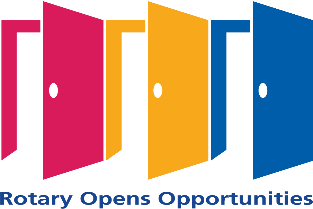 Verona Gridley PrincipalSt. Johns Primary School MitchamDear Verona,To celebrate 100 years of Rotary in Australia, the Rotary Club of Mitcham along with other Rotary Clubs in the Whitehorse Cluster, will be participating in a Baton Relay between 10:30 AM and 12:30 PM on Sunday 11th of April 2021. As part of this event we would like to invite students and their families to join us to carry the baton from Whitehorse Farmers Market, located at Whitehorse Council Offices 379 Whitehorse Road Nunawading to Natalie’s Restaurant 669 Maroondah Highway Mitcham. A distance of approximately 4.6 Kilometres. The relay should take between one to two hours at walking pace. (see attached map)The numbers required are limited and we are seeking a total of 20 students and their families in total from St Johns Primary School Mitcham, Antonio Park Primary School and Mitcham Primary School ( i.e. approximately 7 families  from each school) to participate in the event.   Each student will walk approximately 200 metres before passing on the baton to the next family.We understand this is short notice and the event falls in the middle of the school holidays therefore we would appreciate the circulation of this request to your school community as soon as possible. All families wishing to participate can contact me via the clubs email rcofmitcham@outlook.com for details.In appreciation for participating each student shall receive a Certificate and $50 cash on the day to be awarded at Natalie’s Restaurant on completion of our section of the relay.Kind regardsJoseph O’LoughlinPost Office Box 6 Mitcham, Victoria 3132 AustraliaMeets at Natalie’s Restaurant Whitehorse Rd Mitcham 313212:30 for 1:00pm each Tuesday Visitors Welcome